GRANDE SERTÃO: VEREDAS: UNA DISCUSIÓN SOBRE  EROTISMO Y SEXUALIDADSOUSA, Gervásio Dias/UESPI/ gervasiodias@hotmail.com COSTA, Margareth Torres de Alencar/ UESPI/  margazinha2004@yahoo.com.brPalabras Claves: Guimarães Rosa  -  Grande Sertão: Veredas –Erotismo - Sexualidad. RESUMENGrande Sertão: Veredas es considerada una de las obras-primas del autor modernista João Guimarães Rosa, pues em ella, este gênio traz a sus lectores de esa nueva era una outra vision del mundo, instigando por médio de discusión que para el momento em que fue publicada muy poco o  case nada se discutia. En esa obra, el autor hace énfasis puntúales principalmente en lo que dice respeto al espacio, en el caso el sertão cuya mayor característica es el falocentrismo con la finalidad de provocar discusiones en temarios más polémicos como erotismo y sexualidad. La problematización de ese trabajo es: ¿Cómo el tema erotismo y sexualidad es provocado por Guimarães rosa en la obra grande Sertão: Veredas? La metodología utilizada para construir toda esa investigación es de naturaleza bibliográfica, pues es basilar que todas las proposiciones establecidas a lo largo del proceso de redacción sean debidamente fundamentadas con teorías y estudios acerca de la referida línea temática. El objetivo general es analizar la construcción del personaje Riobaldo en que dice respecto al erotismo y sexualidad en Grande Sertão: Veredas de Guimarães Rosa y de forma específica procura  hacer un levantamiento de la fortuna crítica sobre Guimarães Rosa; hacer el aporte teórico sobre erotismo  y sexualidad; analizar la obra Grande Sertão: Veredas de Guimarães Rosa e presentar como se da la construcción del personaje Riobaldo del punto de vista de las teorías de erotismo y sexualidad. La  principal bibliografía que fue utilizada como fundamentación versa sobre los estudios de  : (FOUCALT, 1988), (LOURO, 2000), (RIBEIRO, 1999), (ABDALA JUNIOR, 1985) (BATAILE), además de otros trabajos de investigación acerca de lo abordado, siendo estos estudios y debates contemporáneos que sostienen con mayor precisión el tema que hoy es común no solo en las academias, pero en la mayoría de los grupos de charlas que se  preocupan con esas cuestiones, que de hecho son relevantes para las producciones intelectuales de la posteridad. PRESENTACIÓN Estudiar  cuestiones relacionadas a erotismo y sexualidad presente en el discurso de  una obra literaria es algo muy complejo, principalmente se tratando de Grande Sertão: Veredas de Guimarães Rosa, que es uno de los autores más respetables de la literatura brasileña moderna.											Aún hoy muchas son las personas que no logran éxito al diferenciar erotismo con sexualidad, sin embargo Geoges Bataille, establece una distinción entre ellos, de modo a presentar algunas peculiaridades que entre muchas se destaca ofreciendo un mejor entendimiento sobre el asunto, es que para él “solo el hombre hace de su práctica sexual una actividad erótica” es partiendo de esa idea que se llega a conclusión de que hay una grande línea tenue que diferencia sexualidad de erotismo. 							El enteres por estudiar y discutir esto tema fue primero por ser una temática contemporánea y también muy interesante de la misma forma que va a permitir al lector explorar más una obras de grande importancia cultural e histórica tanto en contexto de Brasil como en todo el mundo, pues Guimarães Rosa en su obra Grande Sertão: Veredas procuró explorar muchos temas dentro de ella en un contexto muy conturbado, en que se refiere a las particularidades de la escrita, y consecuente esa obra se transformó en una referencia mundial, tornándose un importante objeto de estudios de muchos intelectuales de todo el mundo.	Guimarães Rosa el transgresorJoão Guimarães Rosa nasció en Cordisburgo-MG en 27 de Junio de 1908, hijo primogénito de Doña Francisca Guimarães Rosa (Chiquinha) y Florduardo Pinto Rosa mucho conocido como “sr. Fulô”, viene de un linaje de seis hermanos y miembro de familia abastarda, pues su padre además de comerciante fue Juez de Paz, cazador de onzas y contador de historias. Empezó a estudiar a los 7 (siete) años de edad en primero la lengua francesa por voluntad propia, pero sólo con la llegada del Frei Canísio Zoetmulde un frade franciscano, que Joãozito, apodo por lo cual se quedó conocido comenzó en el holandés y continuó  el francés, pero ahora bajo la mirada de un profesor de la lengua. 					Como escritor Guimarães Rosa siempre fue un artista muy dedicado e así se puede decir visionario y transgresor, porque ya en sus primeros trabajos siempre estuvo en grande destaque, no solo en lo que dice respeto a las temáticas, pero las estructuras, lenguaje además de los otros elementos que son de grande importancia para construcción de una obra literaria.[...] autor reconhecido como o criador de uma das vertentes da moderna linha de ficção do regionalismo brasileiro – adquire dimensões universalistas, cuja cristalização artística é atingida em Grande sertão: veredas, lançado em maio de 56 (CUNHA 2012, p. 168). Esa nueva forma de escribir trae como objetivo mayor una otra manera de mirar al sertanejo aquél hombre que lucha contra las dificultades que la naturaleza pone delante de su vida, hay una perspectiva muy propia del autor intentar valorizar la cultura del hombre del campo, de la región donde él trabaja y así por medio de esa forma de escritura se puede conocer mejor ese personaje que se hizo presente en algunas de las obras literarias más importante de Guimarães Rosa.									La fortuna crítica que se tienen sobre la recepción de sus obras, Guimarães Rosa siempre fue el más bien recibido por los lectores, eso porque sus obras eran muy comprometidas no en traer al lector las mejores descripciones de los mundos ficcionales. En el proceso de creación su dedicación era imperativa, porque él siempre se mantenía comprometido en hacer pesquisas se necesario in locus, como lo que ocurrió en una de las obras de mayor representatividad de la literatura brasileña moderna que es Grande Sertão: Veredas, donde él (Guimarães Rosa) fue estudiar por dos años en el campo para apropiarse de la cultura, las costumbre y principalmente de la lenguaje local.					Grande Sertão: Veredas fue publicado en el año de 1956, tiene un gran reconocimiento en el ámbito literario brasileño eso por ser una obra que procura presentar la vida rústica del sertanejo y sus costumbres. En esa obra se quedó clara la sensibilidad del autor en captar y transmitir su mundo, la sociedad y todas las características lingüísticas que él presenta con tanta clareza y dominio.[...] O terceiro livro de Guimarães Rosa, uma narrativa épica que se estende por 600 páginas, focaliza numa nova dimensão, o ambiente e a gente rude do sertão mineiro. Grande Sertão: Veredas reflete um autor de extraordinária capacidade de transmissão do seu mundo, e foi resultado de um período de dois anos de gestação e parto. Para Renard Perez, autor de um ensaio sobre Guimarães Rosa, em Grande Sertão: Veredas, além da técnica e da linguagem surpreendentes, deve-se destacar o poder de criação do romancista, e sua aguda análise dos conflitos psicológicos presentes na história (CUNHA 2012, p. 168).Por lo tanto es importante decir que las obras de Guimarães Rosa alcanzó muchas críticas buenas en 1961 el escritor gana el Prêmio Machado de Assis ofrecido por Academia Brasileña de Letras por el conjunto de sus obras, es en ese momento que él empieza a tener mayor reconocimiento fuera de Brasil. En el año siguiente es lanzado Primeiras Estórias una obra que contenía 21 cuentos organizados en pequeños textos.	 				Hoy Guimarães Rosa es reconocido en todo el mundo como un artista de las literaturas único por su manera propia de escribir e transgresor por desarrollar temas que principalmente para su época no era común entro aquellos escritores, hasta porque su sociedad nos les ofrecía espacio para hablar como el referido autor he hecho en su escrita. 	Grande Sertão Veredas Grande Sertão: Veredas es una de las obras más completas de Guimarães Rosa,  fue lanzada en el año  1956 luego después del enorme suceso de su segunda obra Sagarana, es interesante decir que ella es una narrativa épica y que muchos de los autores y críticos la consideran una de las más completas, porque trae para discusión muchos de los temas que aún no eran abordados. Grande Sertão: Veredas fue producto de dos años de estudio, donde él propio, el autor se quedó en campo buscando familiarizarse con todo el ambiente que envuelve sus temáticas.  										La referida obra literaria ha traído al su público brasileño grandes impactos en que se refiere al senario literario y su éxito fue consecuencia principalmente porque Guimarães Rosa innovó en las formas y en la manera de escribir, priorizando siempre las construcciones del habla coloquial. Cunha (2012) fomenta el tamaño éxito obtenido por el autor después de la publicación de ella:A obra torna-se um sucesso comercial, além de receber três prêmios nacionais: o Machado de Assis, do Instituto Nacional do Livro; o Carmen Dolores Barbosa, de São Paulo; e o Paula Brito, do Rio de Janeiro. A publicação faz com que Guimarães Rosa seja considerado uma figura singular no panorama da literatura moderna, tornando-se um “caso” nacional e encabeçando a lista tríplice, composta ainda por Clarice Lispector e João Cabral de Melo Neto, como os melhores romancistas da terceira geração modernista brasileira (CUNHA 2012 p.168).	Después de su publicación esa obra ha sufrido una lluvia de críticas buenas, malas y también innúmeras interpretaciones, hasta hoy aún es una obra muy bien aceptada por las personas y estudiantes de la literatura brasileña. Muchas de las críticas afirman que esa obra no ha llegado sólo para componer más una simple literatura, ella llegó dejando firmado su marca en la ficción. En esa perspectiva se queda claro que esa obra es más amplia en lo que se refiere a áreas de estudio, pues abre espacio para los estudios antropológicos y sociológicos presentando en si un nivel de maduración no visto antes en ninguna otra obra hasta entonces.A obra do brasileiro alcançou esferas talvez até hoje desconhecidas. Sua obra se impôs não apenas no Brasil, mas alcançou o mundo rompendo as fronteiras e sendo levada, por outros escritores, para países que enfrentavam uma problemática social semelhante, como Angola e Moçambique (CUNHA 2012 p.168).Así, se queda claro las dimensiones que la obra Grandes Sertão: Veredas de Guimarães Rosa tuvieron frente a las críticas mundiales, siendo ella referencia para otros países como un  padrón de denuncias sociales e construcción estética.O oportuno sucesso de Grande Sertão – Veredas convocou a atenção dos jovens ficcionistas para a necessidade de se romperem os liames que os prendem a autores estrangeiros, a influências que não têm mais razão de ser e que neste passo, poderiam deter o desenvolvimento do romance no Brasil (SUPLEMENTO, 2006 p.07).Guimarães Rosa en Grande Sertão: Veredas, no se sabe al cierto se fue intencional o no, pero él busca presentar una visón mucho más amplia del sertão, donde se crea un tipo de maniqueísmo en su ambiente y en varios aspectos, principalmente cuando él muestra  manifestaciones contrarias como por ejemplo la presencia del divino y profano, del regional y transregional, lo nacional y extranjero como se verifica Rosa (2006 p. 19) “Sertão é onde manda quem é forte, com as astucias. Deus mesmo quando vier que venha armado!” 		Así, se puede decir Grande Sertão: Veredas fue una obra que realmente llamó la atención de los intelectuales de aquella época, por ser una obra que el autor aborda varios temas y consecuencia de eso hasta hoy es una de las obras más estudiadas de la literatura brasileña en todos los campos profesionales, desde sociológico, derecho, literario, hasta psicológico.EROTISMO Y SEXUALIDAD: ¿COMO DIFERENCARLOS?Durante mucho tiempo las sociedades se mantuvieron contrarias a las manifestaciones de discursos en que se protagoniza la sexualidad y erotismo, pues hasta el siglo XVII aún se constituía un de los momentos de mayores problemas en que se refiere a la propagación de estos discursos. Esa fue una época de dominio de las sociedades burguesa y como es propia de ellas los prejuicios estaban entre una de sus mayores características y hablar sobre sexualidad u otros temas relacionados a sexo podría ser considerado casi que un crimen con derecho al prisión.Século XVII: Seria o início de uma época de repressões próprias das sociedades chamadas burguesas, e da qual talvez ainda não estivéssemos completamente liberados. Denominar o sexo seria, a partir desse momento, mais difícil e custoso. Como, para dominá-lo no plano real tivesse sido necessário, primeiro reduzi-lo da linguagem, controlar sua livre circulação no discurso, bani-lo das coisas ditas e extinguir as palavras que tornam presentes de maneira demasiado sensível (FOUCAULT 1999, p. 21).	Segundo Foucault (1999) en eses últimos tres siglos fueron un momento de grande expresividad y una inmensa explosión de los discursos sobre sexo, pues talvez tenga ocurrido una especie de depuración rigorosa acerca del vocabulario considerado “autorizado” aún en él “ puede ser que tenga codificado toda una retórica de la alusión y de la metáfora, nuevas reglas de decencia sin duda alguna, filtraron las palabras u otras cosas más, el hecho es que el discurso se tornó menos cerrado e se puede producir más libremente sobre sexo y sexualidad.[...] a sexualidade é um comutador que nenhum sistema moderno de poder pode dispensar. Ela não é aquilo que o poder tem medo, mas aquilo que seus a par a seu exercício. As proibições não são formas essenciais do poder, são apenas seus limites, as formas frustradas. As relações de poder são, antes de tudo, produtivas (FOUCAULT 1999, p. 360).Es interesante decir que tanto sexualidad como erotismo siempre existió de manera “libre” encanto acción, pero no se podía hablar o escribir, eso presenta de manera evidente el carácter de las sociedades de los siglos XVI, XVII y XVIII completamente conservadoras durante el día e por la noche muy libre hasta que algún hecho crease una herida en la dignidad del hombre como por ejemplo cuestiones como la homosexualidad. 				El erotismo es tan antiguo como el hombre, pues su existencia no tiene una fecha cierta según Bataille (1987) “el erotismo es uno de los aspectos de la vida interior del hombre”. En este punto solemos engañarnos, porque continuamente el hombre busca fuera un objeto del deseo. Ahora bien, ese objeto responde a la interioridad del deseo. En lo que se refiere al objeto de deseo eso puede ser algo interno del hombre, pues cada uno de nosotros tenemos gustos bien distintos de manera.El erotismo del hombre difiere de la sexualidad animal precisamente en que moviliza la vida interior. El erotismo es lo que en la conciencia del hombre pone en cuestión al ser. Por sí misma, la sexualidad animal introduce un desequilibrio, y ese desequilibrio amenaza la vida; pero eso el animal no lo sabe. En él no se abre nada parecido a un interrogante (BATAILLE, 1987 p.20)En otras palabras Bataille (1987) procura definir claramente erotismo y sexualidad de manera que hace esa distinción por medio de una comparación entre el racional y el irracional, en esas circunstancias él puntúa que el erotismo es un factor inherente al hombre y la sexualidad es más característica de los animales que no posee la capacidad de reflexionar sobres sus hechos. Aún en Bataille (1987) […] “el erotismo es la actividad sexual del hombre, es en la medida en que ésta difiere de la sexualidad animal. La actividad sexual de los hombres no es necesariamente erótica. Lo es cada vez que no es rudimentaria, cada vez que no es animal”.												Por lo tanto hoy sexualidad y erotismo son temas muy explorados, no solo en los discursos de las personas, pero posee una presencia fuerte en la literatura moderna, sobretodo en la literatura contemporánea, cinema y otros, aunque son discursos introducidos a contra gusto de muchas personas. Como se han percibido su desarrollo como temario literario no fue muy simple a lo largo de los años de surgimiento, debido las condiciones impuestas por los prejuicios de las sociedades y por las dificultades de hablar de temas poco discutido que podría herir el honor de las personas de aquella época.ANALISIS Todo el drama de la historia presentada en Grandes Sertão: Veredas de Guimarães Rosa involucra los recuerdos narrados por Rioblado Tatarana que  es un personaje que vive muchos disturbios de personalidad, consecuencia de una grande frustración que él trae desde muy joven, como se puede percibir en el desarrollo de la historia. 					El ambiente elegido para la construcción de la  historia y de los personajes presenta marcas muy fuertes de la dominación del hombre (verdaderamente macho) y una fuerte relación de poder de la sociedad, de manera que aquél espacio (el sertão) y la sociedad (coronelistica) está completamente envuelto de una ideología falocentrista como se puede percibir en Rosa (2006): […] Esses homens! Todos puxavam o mundo para sí, para o consertar consertado. Mas cada um só vê e entende as coisas dum seu modo. Montante, o mais supro, mais sério –foi Medeiro Vaz. Que um homem antigo... Seu Joãozinho Bem-Bem, o mais bravo de todos, ningué nunca pôde decifrar como ele por dentro consistia. Joca Ramiro –grande homem príncipe! –era político. Zé Bebelo quis ser político, mas não teve sorte: raposa que demorou. Sô Candelário se endiabrou por pensar que estava com doença má. Titão Passos era pelo prêço dos amigos: só por via deles, de suas mesmas amizades, foi que tão alto se ajagunçou. Antônio Dó –severo bandido. Andalésio, no fundo era um bom homem-de-bem, estouvado e raivoso em sua toda justiça. Ricardão, mesmo, queria era ser rico em paz: para isso guerreava. Só o Hermógenes, foi que nasceu formado tigre, e assassim. (ROSA 2006, p.17).	En ese fragmento sacado de la obra, es posible percibir los fuertes aspectos que formaban la construcción psicológica de Riobaldo y los otros personajes del sexo masculino presentados durante todo el desarrollo de la obra, se percibe también, la valorización de la masculinidad como una especie de poder, de modo que todos los personajes citados en el habla de Riobaldo, seguido a ellos manifiestan sus características y en ellas siempre son enfatizados  los aspectos de fuerza claramente asociados a los hombres atribuyendo a ellos una especie de poder legítimo en proceso de elaboración de su identidad. Así, Zinani (2006) presenta:O poder é uma prática social que se institui historicamente, visto que está sujeito a contínuas transformações. Como o poder não é um dado concreto, não pode ser considerado propriedade de indivíduos ou instituições. Na realidade, o que se pode identificar são as formas de exercício do poder que se articulam entre si e como o estado para garantir a sua eficácia [...] (ZINANI 2006, p.58). 			Conforme las proposiciones de Zinani (2006) el poder es algo que ya está impregnado a lo largo de toda una construcción histórico-social, de modo que se puede observar que fue en esa perspectiva que los personajes mencionados en obra fueron construidos, donde se evidencia una relación intrínseca entre, sexualidad y poder, Foucalt (1988) asevera:[...] o poder reprime o sexo, como na ideia da lei constitutiva do desejo, encontra-se a mesma hipotética mecânica do poder. Ela é definida de maneira estranhamente limitada. Primeiro, porque se trataria de um poder pobre em seus recursos, econômico em seus procedimentos, monótono nas táticas que utiliza, incapaz de invenção e como que a condenado a se repetir sempre. Em segundo porque é um poder que só teria a potencia do “não” incapacitado para produzir, apto apenas para colocar limites [...] (FOUCALT 1988 p.83). 	En Foucalt (1988) el poder tiene una importante función controladora de las acciones y que cuando él es agregado a la sociedad obliga a sus miembros siempre hacer todo según sus sistematizaciones, de modo que concibe que los individuos se repriman por miedo de rechazo y aún el autor enfatiza el sexo siendo una de las mayores represiones impuestas por el poder. 													En esa obra es claramente percibido que Riobaldo vive sus frustraciones sexuales, porque se mantiene reprimido, no sólo por miedo de rechazo de la jagunçagem, pero también por sus convicciones religiosas, pues queda claro que él posee una fuerte creencia en los enseñamientos de la Biblia y para él (Riobaldo) su situación es considerando un acto infame.	Riobaldo vive grandes frustraciones, pues en su círculo social (falocentrista) él asume un papel de hombre (macho), cuyo el objeto de su atracción sexual es las mujeres, un jagunço audaz y muy peligroso y al quedarse solo vive otro, donde sus deseos y sus dudas en lo que dice respeto a su sexualidad lo consumen y en la misma medida él edifica en Diadorim su objeto de deseo, o sea una de las manifestaciones del erotismo, que para él en aquél lugar es algo muy prohibido. Conforme muestra Rosa (2006):Tudo turbulindo. Esperei o que vinha dele. De um acêso, de mim eu sabia: o que compunha minha opinião era que eu, às loucas, gostava de Diadorim, e também, e também, recesso dum modo, a raiva inserta, por ponto de não ser possível dele gostar como queria, no honrado e no final. Ouvido meu retorcia a voz dele. Que mesmo, no fim de tanta exaltação, meu amor inchou, de empapar as folhagens, e eu ambicionando de pegar em Diadorim, carregar Diadorim nos braços, beijar, as muitas demais vezes, sempre (ROSA 2006, p. 39).	Varios de estos momentos Riobaldo utilizaba de su razón social como hombre para aquietar el deseo erotizado que tiene por Diadorim, como artificio él recurre a los recuerdo de su compromiso con una muchacha que a él dedicaba grande afecto y cariño. Otacília una pasión que había dejado en Serra dos Gerais  se configura un porto seguro que hace con que Riobaldo acredite ser heterosexual, pues a ella (Otacília) él dedica una especie de ternura y que él (Riobaldo) supone ser amor, pero el deseo carnal de hombre para mujer él, en momento algún presenta en su discurso. Rosa (2006) presenta dos pasajes claras en que eso se evidencia:De mim, pessoa, vivo para minha mulher, que tudo modo-melhor merece, e para devoção. Bem querer de minha mulher foi que me auxiliou, rezas dela, graças. Amor vem de amor. Digo. Em Diadorim, penso também –mas Diadorim é minha neblina. [...] A saudade que me dependeu foi Otacília (ROSA 2006, p.24-51-52).	Muchas son los pasajes textuales que Riobaldo utiliza de Otacília para tranquilizar a su espirito que se queda muy perturbado, consecuencia de los sentimientos que él cultiva por Diadorim y que él (Riobaldo) se martiriza porque sabe que en aquel lugar no hay espacio para tamaña osadía que es un hombre consumar una acción en que erotiza a otro hombre. 	O homem erótico é possuído por desejos, corre atrás de todas as coisas, como o macaco que não sabe porpor-se um fim e ordenar os meios para atingir esse fim. Em linguagem popular, diz-se que sedeu às “fraquezas da carne” e que “se deixou levar”. É como a vertigem do jogo. De fato esse erotismo é perigoso como o jogo de azar, como a corrida automobilística, tanto é verdade que mais cedo ou mais tarde, mas inevitavelmente, acontece a catástrofe (ALBERONI 1986, p.50).	Alberoni (1986) utiliza de metáforas para exteriorizar como el individuo se queda cuando está siendo coordinado por las sensaciones eróticas y sexuales él todavía presenta el hombre como un animal muy impulsivo y que  puede en alguno momento no se esquivar de las tentaciones, no consigue librarse de vez de sus deseos y por eso el autor afirma que no tarda para que el individuo haga el acto que tanto objetiva. 							CONSIDERACIONES FINALESLa obra Grande Sertão: Veredas de Guimarães Rosa trajo un importante discurso sobre  sexualidad y erotismo que son temas bastante innovadores para aquella época y que aún no era comúnmente discutido en las producciones modernas. En esa obra se presentan las marcas de los conceptos (prejuicios) que la sociedad agregó desde su formación y que aún en los días contemporáneos son frecuentes, principalmente en que refiere al papel de la mujer y la libertad de escoja de objeto de deseo, que es bastante enfatizado en ella.		Guimarães Rosa edifica en Riobaldo y Diadorim un importante discurso de sexualidad y erotismo, concibiendo a sus lectores  que se apropien y puedan discutir, construir y deshacer los conceptos “dogmas”, “verdades”  que todas las personas de todas las épocas son obligadas a agregaren en sí, para no ser rechazadas por ellas ( las sociedades).  											Basado en todo lo que se estableció en la investigación, queda evidenciado que Riobaldo  es un personaje construido a partir conceptos establecidos por el medio en que él vivía y fueron esas verdades que hicieron con que él reprimiese su sexualidad, de manera que él pasó a vivir vuelto a su adoración para con su compañero el jagunço Diadorim, hasta el momento en que descubre que Diadorim era en la verdad una mujer travestida de hombre, como una forma de protesto bajo la condición de mujer en aquella época y sociedad.												De esa forma este artículo contribuye para que el lector pase a ver las personas con más respeto, independiente de su sexualidad o cualquier tipo de gusto o distinción, pues antes de todo, es importante recordar que todos son seres humanos y merecen ser reconocidos como tal. Ese es el primero mandamiento para una buena convivencia en sociedad como seres racionales.BIBLIOGRAFÍA ALBERONI, Francisco. O erotismo: fantasias e realidades do amor e da sedução. São Paulo: Circulo do Livro S.A. 1986BATAILLE, Georges. O erotismo. tradução de Antonio Carlos Viana. Porto Alegre: L&PM, 1987.FOUCAULT. Michel. Historia da sexualidade I: A vontade de saber, tradução de Maria Thereza da Costa Albuquerque e J.A. Guilhon Albuquerque. Rio de Janeiro, Edições Gerais, 1988.RIBEIRO, M.O. A sexualidade segundo Michel Foucault: uma contribuição para a enfermagem. Rev.Esc.Enf.USP., v. 33, n. 4, p. 358-63, dez. 1999. ROSA, João Guimarães. Grande Sertão: Veredas. Rio de Janeiro: Nova Fronteia, 2006.ZINANI, Cecil Jeanine Albert. Literatura e gênero: a construção da identidade feminina. Caxias do Sul, RS: Educs. 2006.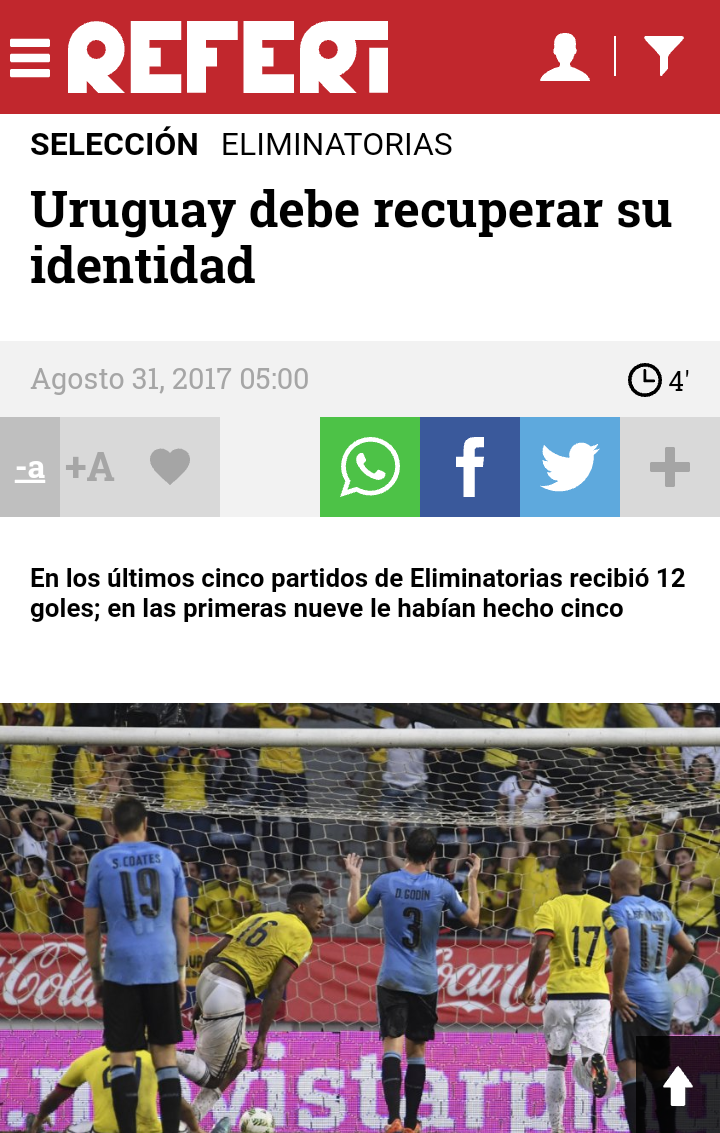 